Links Related to The NIST Cybersecurity 
Framework 2.0 Initial Public DraftProvided by LRS Education ServicesPublic Draft: The NIST Cybersecurity Framework 2.0 (main document, .pdf)
https://nvlpubs.nist.gov/nistpubs/CSWP/NIST.CSWP.29.ipd.pdfThe NIST Cybersecurity Framework 2.0 Core Draft with Implementation Examples (.pdf)
https://www.nist.gov/system/files/documents/2023/08/07/CSF%202.0%20Core%20with%20Examples%20Discussion%20Draft%5B74%5D.pdfNIST CSF 2.0 Journey
https://www.nist.gov/cyberframework/updating-nist-cybersecurity-framework-journey-csf-20NIST CSF 2.0 Draft Announcement and Explanation
https://csrc.nist.gov/pubs/cswp/29/the-nist-cybersecurity-framework-20/ipdNIST CSF 2.0 Draft Home https://csrc.nist.gov/projects/cprt/catalog#/cprt/framework/version/CSF_2_0_0/homeNIST CSF 2.0 Draft Expanded (with Implementation Examples)
https://csrc.nist.gov/projects/cprt/catalog#/cprt/framework/version/CSF_2_0_0/home?element=allNIST Cybersecurity Framework 2.0 Draft Reference Tool
https://csrc.nist.gov/Projects/Cybersecurity-Framework/Filters#/csf/filters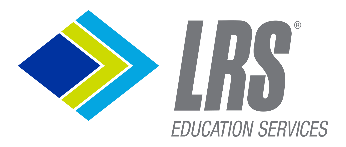 